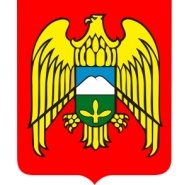 Къэбэрдей-Балъкъэр Республикэм и Дзэлыкъуэ районым щыщКичмалкэ  къуажэм и администрацэм и 1этащхьэКъабарты-Малкъар Республиканы Зольск  районуну  Кичибалыкъ элниАдминистрациясыМЕСТНАЯ АДМИНИСТРАЦИЯ  СЕЛЬСКОГО ПОСЕЛЕНИЯ КИЧМАЛКАЗОЛЬСКОГО МУНИЦИПАЛЬНОГО РАЙОНАКАБАРДИНО-БАЛКАРСКОЙ РЕСПУБЛИКИ361714,сел.Кичмалка,ул.Чкалова, 69.тел.76-3-40,факс 8(86637)76-3-40 ; адрес электр.почты:Kichmalkaа@majl.ruСовет местного самоуправления сельского поселения Кичмалка Зольского муниципального районаКабардино-Балкарской Республики VI созываРЕШЕНИЕочередной сессииот 18 октября 2017  года №3/12О внесении изменений в решение Совета местного самоуправления сельского поселения Кичмалка Зольского муниципального района Кабардино-Балкарской Республики VI созыва от  30 декабря 2016   № 36/1 «О местном бюджете сельского поселения Кичмалка  Зольского муниципального района на 2017 год и на плановый период 2018 и 2019 годов»В соответствии с Бюджетным кодексом Российской Федерации, Законом РФ от 06.10.2003 №131-ФЗ «Об общих принципах организации местного самоуправления в Российской Федерации», Уставом сельского поселения Кичмалка Зольского муниципального района КБР от 05.03.2016 № 31/2, Совет местного самоуправления сельского поселения Кичмалка Зольского муниципального районаРЕШИЛ:1. Внести в решение Совета местного самоуправления сельского поселения Кичмалка Зольского муниципального района Кабардино-Балкарской Республики VI созыва от 30 декабря 2016 № 36/1 «О местном бюджете сельского поселения Кичмалка Зольского муниципального района на 2017 год и на плановый период 2018 и 2019 годов» следующие изменения:Статью 1 изложить в следующей редакции:«Статья 1. Основные характеристики местного бюджета с.п.Кичмалка Зольского муниципального района на 2017 год и плановый период 2018 и 2019 годов1.Утвердить основные характеристики местного бюджета с.п.Кичмалка Зольского муниципального района на 2017 год (далее – Местный бюджет), определенные исходя из уровня инфляции, не превышающего 8,7 процента (декабрь 2017года к декабрю 2016 года):1) прогнозируемый общий объем доходов местного бюджета в сумме 3 069 688 руб. 00 коп., в том числе объем межбюджетных трансфертов из республиканского бюджета Кабардино-Балкарской Республики в сумме 71 109 руб. 06 коп., субвенции бюджетам сельских поселений на осуществление первичного воинского учета на территориях, где отсутствуют военные комиссариаты – 56 334 руб.51коп.,  из местного бюджета Зольского муниципального района – 1 711 126  руб. 80 коп.;2) общий объем расходов местного бюджета в сумме     3 561 817 руб. 29 коп.; 3) верхний предел муниципального внутреннего долга Зольского муниципального района на 1 января 2017 года в сумме ноль рублей;4) дефицит местного бюджета в 492 129  рублей 29 копеек. » 2. Утвердить основные характеристики местного бюджета сельского поселения Кичмалка Зольского муниципального района на 2018 год и на 2019 год, определенные исходя из уровня инфляции, не превышающего соответственно 7,5 процента (декабрь 2018 года к декабрю 2017 года) и 5,4 процента (декабрь 2019 года к декабрю 2018 года):1) прогнозируемый общий объем доходов местного бюджета на 2018 год в сумме 3 162 318 рублей 00 коп. в том числе объем межбюджетных трансфертов из республиканского бюджета Кабардино-Балкарской Республики в сумме 71 109 рублей 06 коп., из районного бюджета – 1 808 927 рублей 20 коп. и  на 2019 год в сумме 3 221 912 рублей00коп. из них объем безвозмездных поступлений из республиканского бюджета в сумме 71 109 рублей 06 коп.,   из районного 1 780 517 рублей 92 коп.2) общий объем расходов местного бюджета на 2018 год в сумме 3 162 318 рублей 00 коп. и на 2019 год 3 221 912 рублей00коп.3) верхний предел муниципального внутреннего долга Зольского муниципального района на 1 января 2018 и на 1 января 2019 года в сумме ноль рублей;4) дефицит местного бюджета на 2018 и 2019гг. в сумме ноль рублей. »5) Приложения №1, изложить в следующей редакции«приложение 1к решению Совета местного самоуправления«О местном бюджете сельского поселения Кичмалка Зольского муниципального района КБРна 2017 и плановый период 2018 и 2019 годов»                                                                                                                                                                   от 30 декабря 2016 № 36/1                                           (в процентах).» .» 7)  Приложение №6 изложить в следующей редакции:.» 8)  Приложение №8 изложить в следующей редакции:.»             3. Опубликовать Решение в газете «Зольские вести» и на официальном сайте местной администрации сельского поселения Кичмалка  Зольского муниципального района (www.adm-kichmalka.ru).4. Настоящее Решение вступает в силу со дня опубликования.5. Контроль исполнения настоящего Решения оставляю за собой.ПОЯСНИТЕЛЬНАЯ ЗАПИСКА к Решению  от 18.10.2017 №3/12 «О внесении изменений в решение сессии Совета местного самоуправления  «О бюджете сельского поселения Кичмалка Зольского муниципального района Кабардино-Балкарской Республики на 2017 год и на плановый период 2018 и 2019 годов»  от 30.12.2016 года   №36/1»      Настоящая пояснительная записка содержит информацию о внесении изменений в бюджет сельского поселения Кичмалка на 2017 год.     Основные параметры бюджета сельского поселения Кичмалка на 2017 год изначально были приняты по доходам и расходам в равных пределах, и составляют 3 069 688 руб.00коп.     В связи с возникшей необходимостью перераспределения свободных остатков бюджетных средств на лицевом счете по состоянию на 01.01.2017 года вносятся изменение в решение Совета местного самоуправления сельского поселения Кичмалка от 30 декабря 2016 года №36/1 ««О местном бюджете сельского поселения Кичмалка Зольского муниципального района Кабардино-Балкарской Республики на 2017 год и на плановый период 2018 и 2019 годов».Изменения вносятся в части увеличения расходной части бюджета на сумму 492 129  рублей 29 копеек, в том числе:- по подразделу 01 04 «Функционирование Правительства Российской Федерации, высших исполнительных органов государственной власти, субъектов Российской Федерации, местных администрации» увеличивается расходы на сумму 85 000 руб., в том числе:а) по КБК  01 04  7820090019 244 223102  на оплату электроэнергии 20 000,00б) по КБК  01 04  7820090019 244 226400  на расходы в области информ. технологий  20 000,00в) по КБК  01 04  7820090019 244 226700  на расходы на иные работы и услуги 15 000,00  г) по КБК  01 04  7820090019 244 340101  на приобретение прочих расходных материалов  30 000,00- по подразделу 04 09 «Дорожное хозяйство (дорожные фонды)»  планируется направить на увеличение расходов по ремонту дорог 67 153,45 руб. а) по КБК 04 09 2420192058 244 225200  – 67 153,45- по подразделу 04 12 «Другие вопросы в области национальной экономики»а) по КБК 04 12 15Г0099998 244 226100  – 130 000,00- по подразделу 05 03 «Благоустройство»  -171 509,56а) по КБК 05 03  0599999999 244 225100 - 40 000,00б) по КБК 05 03  0599999999 244 226100 - 131 509,56- по подразделу 08 01 «Культура» во исполнения дорожной карты по оплате труда работникам культуры за 2017 год предусматривается - 38 466, 28 в том, числе:а) по КБК 08 01 1120190059 111 211100 – 29 544,00б) по КБК 08 01 1120190059 119 213100 – 8 922,28После внесения вышеуказанных изменений в бюджет сельского поселения Кичмалка на 2017 год общий объем местного бюджета составит: - по доходам – 3 069 688 руб. 00 коп. - по расходам –  3 561 817 руб. 29 коп.Глава местной  администрации с.п. Кичмалка                                                                            Гуртуев М.Х.НОРМАТИВЫ РАСПРЕДЕЛЕНИЯ ДОХОДОВ МЕЖДУ БЮДЖЕТАМИБЮДЖЕТНОЙ СИСТЕМЫ РОССИЙСКОЙ ФЕДЕРАЦИИ НА 2017 ГОД И НА ПЛАНОВЫЙ ПЕРИОД 2018 И 2019 ГОДОВКБКНаименование доходаРеспубликанский бюджетБюджет муниципального районаБюджет  поселения 12345Налоговые доходыНалоговые доходы1 01 02010 01 1000 110Налог на доходы физических лиц с доходов, полученных физическими лицами являющимися резидентами Российской Федерации в виде дивидентов от долевого участия в деятельности организации (сумма платежа)3357101 05 03010 01 1000 110Единый сельскохозяйственный налог050501 06 01030 10 1000 110Налог на имущество физических лиц, взимаемый по ставкам, применяемым к объектам налогообложения, расположенным в границах поселений0 01001 06 06033 10 1000 110Земельный налог с организаций, обладающих земельным участком , расположенным в границах сельских поселений001001 06 06043 10 1000 110Земельный налог с физических лиц, обладающих земельным участком , расположенным в границах сельских поселений00 100В ЧАСТИ ПРОЧИХ НЕНАЛОГОВЫХ ДОХОДОВ1 17 01050 10 0000 180Невыясненные поступления, зачисляемые в бюджеты муниципальных районов1001 17 05050 10 0000 180Прочие неналоговые доходы бюджетов муниципальных районов1006)  Приложение №4 изложить в следующей редакции:6)  Приложение №4 изложить в следующей редакции:6)  Приложение №4 изложить в следующей редакции:6)  Приложение №4 изложить в следующей редакции:6)  Приложение №4 изложить в следующей редакции:6)  Приложение №4 изложить в следующей редакции:ВЕДОМСТВЕННАЯ СТРУКТУРА  РАСХОДОВВЕДОМСТВЕННАЯ СТРУКТУРА  РАСХОДОВВЕДОМСТВЕННАЯ СТРУКТУРА  РАСХОДОВВЕДОМСТВЕННАЯ СТРУКТУРА  РАСХОДОВВЕДОМСТВЕННАЯ СТРУКТУРА  РАСХОДОВВЕДОМСТВЕННАЯ СТРУКТУРА  РАСХОДОВМЕСТНОГО БЮДЖЕТА НА 2017 ГОД И ПЛАНОВЫЙ ПЕРИОД 2018 и 2019 годов"МЕСТНОГО БЮДЖЕТА НА 2017 ГОД И ПЛАНОВЫЙ ПЕРИОД 2018 и 2019 годов"МЕСТНОГО БЮДЖЕТА НА 2017 ГОД И ПЛАНОВЫЙ ПЕРИОД 2018 и 2019 годов"МЕСТНОГО БЮДЖЕТА НА 2017 ГОД И ПЛАНОВЫЙ ПЕРИОД 2018 и 2019 годов"МЕСТНОГО БЮДЖЕТА НА 2017 ГОД И ПЛАНОВЫЙ ПЕРИОД 2018 и 2019 годов"МЕСТНОГО БЮДЖЕТА НА 2017 ГОД И ПЛАНОВЫЙ ПЕРИОД 2018 и 2019 годов"Наименование показателяБюджетная классификацияБюджетная классификацияБюджетная классификацияБюджетная классификацияАссигнования 2017 годНаименование показателяКВСРКФСРКЦСРКВРМестная администрация сельского поселения Кичмалка7033 561 817,29Функционирование высшего должностного лица субъекта Российской Федерации и муниципального образования7030102525 399,00Расходы на обеспечение функций государственных органов, в том числе территориальных органов70301027710090019525 399,00Фонд оплаты труда государственных (муниципальных) органов70301027710090019121392 472,00Иные выплаты персоналу государственных (муниципальных) органов, за исключением фонда оплаты труда7030102771009001912214 400,00Взносы по обязательному социальному страхованию на выплаты денежного содержания и иные выплаты работникам государственных (муниципальных) органов70301027710090019129118 527,00Функционирование Правительства Российской Федерации, высших исполнительных органов государственной власти субъектов Российской Федерации, местных администраций70301041 609 711,32Расходы на обеспечение функций государственных органов, в том числе территориальных органов703010478200900191 609 711,32Фонд оплаты труда государственных (муниципальных) органов70301047820090019121926 660,00Взносы по обязательному социальному страхованию на выплаты денежного содержания и иные выплаты работникам государственных (муниципальных) органов70301047820090019129279 851,32Прочая закупка товаров, работ и услуг для обеспечения государственных (муниципальных) нужд70301047820090019244400 200,00Уплата налога на имущество организаций и земельного налога703010478200900198523 000,00Обеспечение деятельности финансовых, налоговых и таможенных органов и органов финансового (финансово-бюджетного) надзора703010629 900,00Субвенции на осуществление полномочий контрольно-счетного органа поселения по осуществлению внешнего муниципального финансового контроля"7030106939007939029 900,00Субвенции7030106939007939053029 900,00Резервные фонды703011110 000,00Резервный фонд Местной администрации7030111392052054010 000,00Резервные средства7030111392052054087010 000,00Другие общегосударственные вопросы70301135 000,00Взнос в Ассоциацию "Совет муниципальных образований КБР"703011377100927945 000,00Уплата иных платежей703011377100927948535 000,00Мобилизационная и вневойсковая подготовка703020356 334,51Субвенции на осуществление первичного воинского учета на территориях, где отсутствуют военные комиссариаты7030203999005118056 334,51Фонд оплаты труда государственных (муниципальных) органов7030203999005118012143 267,67Взносы по обязательному социальному страхованию на выплаты денежного содержания и иные выплаты работникам государственных (муниципальных) органов7030203999005118012913 066,84Дорожное хозяйство (дорожные фонды)7030409836 477,08Содержание автомобильных дорог общего пользования местного значения70304092420192058836 477,08Прочая закупка товаров, работ и услуг для обеспечения государственных (муниципальных) нужд70304092420192058244836 477,08Другие вопросы в области национальной экономики7030412144 800,00Реализация мероприятий программы703041215Г0099998144 800,00Прочая закупка товаров, работ и услуг для обеспечения государственных (муниципальных) нужд703041215Г0099998244144 800,00Благоустройство7030503173 461,16Финансовое обеспечение иных расходов органов местного самоуправления и муниципальных казенных учреждений70305030599999999173 461,16Прочая закупка товаров, работ и услуг для обеспечения государственных (муниципальных) нужд70305030599999999244173 461,16Культура7030801170 734,22Расходы на обеспечение деятельности (оказание услуг) муниципальных учреждений культура)70308011120190059170 734,22Расходы на обеспечение деятельности (оказание услуг) муниципальных учреждений культура)7030801112019005911164 312,00Расходы на обеспечение деятельности (оказание услуг) муниципальных учреждений культура)7030801112019005911919 422,22Прочая закупка товаров, работ и услуг для обеспечения государственных (муниципальных) нужд7030801112019005924487 000,00«приложение 6«приложение 6«приложение 6«приложение 6«приложение 6«приложение 6к решению Совета местного самоуправленияк решению Совета местного самоуправленияк решению Совета местного самоуправленияк решению Совета местного самоуправленияк решению Совета местного самоуправленияк решению Совета местного самоуправления«О местном бюджете сельского поселения «О местном бюджете сельского поселения «О местном бюджете сельского поселения «О местном бюджете сельского поселения «О местном бюджете сельского поселения «О местном бюджете сельского поселения Кичмалка Зольского муниципального района КБРКичмалка Зольского муниципального района КБРКичмалка Зольского муниципального района КБРКичмалка Зольского муниципального района КБРКичмалка Зольского муниципального района КБРКичмалка Зольского муниципального района КБРна 2017 и плановый период 2018 и 2019 годов»на 2017 и плановый период 2018 и 2019 годов»на 2017 и плановый период 2018 и 2019 годов»на 2017 и плановый период 2018 и 2019 годов»на 2017 и плановый период 2018 и 2019 годов»на 2017 и плановый период 2018 и 2019 годов»                                                                                                                                                                   от 30 декабря 2016 № 36/1                                                                                                                                                                   от 30 декабря 2016 № 36/1                                                                                                                                                                   от 30 декабря 2016 № 36/1                                                                                                                                                                   от 30 декабря 2016 № 36/1                                                                                                                                                                   от 30 декабря 2016 № 36/1                                                                                                                                                                   от 30 декабря 2016 № 36/1ПО РАЗДЕЛАМ И ПОДРАЗДЕЛАМ,ЦЕЛЕВЫМ СТАТЬЯМ,  ГРУППАМ ВИДОВ РАСХОДОВ КЛАССИФИКАЦИИ РАСХОДОВ МЕСТНОГО  БЮДЖЕТА НА 2017 И ПЛАНОВЫЙ ПЕРИОД 2018 и 2019 годов ГРУППАМ ВИДОВ РАСХОДОВ КЛАССИФИКАЦИИ РАСХОДОВ МЕСТНОГО  БЮДЖЕТА НА 2017 И ПЛАНОВЫЙ ПЕРИОД 2018 и 2019 годов ГРУППАМ ВИДОВ РАСХОДОВ КЛАССИФИКАЦИИ РАСХОДОВ МЕСТНОГО  БЮДЖЕТА НА 2017 И ПЛАНОВЫЙ ПЕРИОД 2018 и 2019 годов ГРУППАМ ВИДОВ РАСХОДОВ КЛАССИФИКАЦИИ РАСХОДОВ МЕСТНОГО  БЮДЖЕТА НА 2017 И ПЛАНОВЫЙ ПЕРИОД 2018 и 2019 годов ГРУППАМ ВИДОВ РАСХОДОВ КЛАССИФИКАЦИИ РАСХОДОВ МЕСТНОГО  БЮДЖЕТА НА 2017 И ПЛАНОВЫЙ ПЕРИОД 2018 и 2019 годов ГРУППАМ ВИДОВ РАСХОДОВ КЛАССИФИКАЦИИ РАСХОДОВ МЕСТНОГО  БЮДЖЕТА НА 2017 И ПЛАНОВЫЙ ПЕРИОД 2018 и 2019 годов ГРУППАМ ВИДОВ РАСХОДОВ КЛАССИФИКАЦИИ РАСХОДОВ МЕСТНОГО  БЮДЖЕТА НА 2017 И ПЛАНОВЫЙ ПЕРИОД 2018 и 2019 годов ГРУППАМ ВИДОВ РАСХОДОВ КЛАССИФИКАЦИИ РАСХОДОВ МЕСТНОГО  БЮДЖЕТА НА 2017 И ПЛАНОВЫЙ ПЕРИОД 2018 и 2019 годов ГРУППАМ ВИДОВ РАСХОДОВ КЛАССИФИКАЦИИ РАСХОДОВ МЕСТНОГО  БЮДЖЕТА НА 2017 И ПЛАНОВЫЙ ПЕРИОД 2018 и 2019 годов ГРУППАМ ВИДОВ РАСХОДОВ КЛАССИФИКАЦИИ РАСХОДОВ МЕСТНОГО  БЮДЖЕТА НА 2017 И ПЛАНОВЫЙ ПЕРИОД 2018 и 2019 годов ГРУППАМ ВИДОВ РАСХОДОВ КЛАССИФИКАЦИИ РАСХОДОВ МЕСТНОГО  БЮДЖЕТА НА 2017 И ПЛАНОВЫЙ ПЕРИОД 2018 и 2019 годов ГРУППАМ ВИДОВ РАСХОДОВ КЛАССИФИКАЦИИ РАСХОДОВ МЕСТНОГО  БЮДЖЕТА НА 2017 И ПЛАНОВЫЙ ПЕРИОД 2018 и 2019 годовНаименование КСФРКФСРКЦСРКЦСРКВР2017 итого по разделу 01 итого по разделу 01 итого по разделу 01 итого по разделу 012 180 010,32Расходы на обеспечение функций государственных органов, в том числе территориальных органов010277100900197710090019525 399,00Фонд оплаты труда государственных (муниципальных) органов010277100900197710090019121392 472,00Иные выплаты персоналу государственных (муниципальных) органов, за исключением фонда оплаты труда01027710090019771009001912214 400,00Взносы по обязательному социальному страхованию на выплаты денежного содержания и иные выплаты работникам государственных (муниципальных) органов010277100900197710090019129118 527,00Расходы на обеспечение функций государственных органов, в том числе территориальных органов0104782009001978200900191 609 711,32Фонд оплаты труда государственных (муниципальных) органов010478200900197820090019121926 660,00Взносы по обязательному социальному страхованию на выплаты денежного содержания и иные выплаты работникам государственных (муниципальных) органов010478200900197820090019129279 851,32Прочая закупка товаров, работ и услуг для обеспечения государственных (муниципальных) нужд010478200900197820090019244400 200,00Уплата налога на имущество организаций и земельного налога0104782009001978200900198523 000,00Субвенции на осуществление полномочий контрольно-счетного органа поселения по осуществлению внешнего муниципального финансового контроля"01069390079390939007939029 900,00Субвенции01069390079390939007939053029 900,00Резервный фонд Местной администрации01113920520540392052054010 000,00Резервные средства01113920520540392052054087010 000,00Взнос в Ассоциацию "Совет муниципальных образований КБР"0113771009279477100927945 000,00Уплата иных платежей0113771009279477100927948535 000,00итого по разделу 02итого по разделу 02итого по разделу 02итого по разделу 0256 334,51Субвенции на осуществление первичного воинского учета на территориях, где отсутствуют военные комиссариаты02039990051180999005118056 334,51Фонд оплаты труда государственных (муниципальных) органов02039990051180999005118012143 267,67Взносы по обязательному социальному страхованию на выплаты денежного содержания и иные выплаты работникам государственных (муниципальных) органов02039990051180999005118012913 066,84итого по разделу 04итого по разделу 04итого по разделу 04итого по разделу 04981 277,08Содержание автомобильных дорог общего пользования местного значения040924201920582420192058836 477,08Прочая закупка товаров, работ и услуг для обеспечения государственных (муниципальных) нужд040924201920582420192058244836 477,08Реализация мероприятий программы041215Г009999815Г0099998144 800,00Прочая закупка товаров, работ и услуг для обеспечения государственных (муниципальных) нужд041215Г009999815Г0099998244144 800,00итого по разделу 05итого по разделу 05итого по разделу 05итого по разделу 05173 461,16Финансовое обеспечение иных расходов органов местного самоуправления и муниципальных казенных учреждений050305999999990599999999173 461,16Прочая закупка товаров, работ и услуг для обеспечения государственных (муниципальных) нужд050305999999990599999999244173 461,16итого по разделу 08итого по разделу 08итого по разделу 08итого по разделу 08170 734,22Расходы на обеспечение деятельности (оказание услуг) муниципальных учреждений080111201900591120190059170 734,22Фонд оплаты труда учреждений08011120190059112019005911164 312,00Взносы по обязательному социальному страхованию на выплаты по оплате труда работников и иные выплаты работникам учреждений08011120190059112019005911919 422,22Прочая закупка товаров, работ и услуг для обеспечения государственных (муниципальных) нужд08011120190059112019005924487 000,00Итого:3 561 817,29«приложение 8к решению Совета местного самоуправления«О местном бюджете сельского поселения Кичмалка Зольского муниципального района КБРна 2017 и плановый период 2018 и 2019 годов»                                                                                                                                                                   от 30 декабря 2016 № 36/1Источники финансирования дефицита местного Источники финансирования дефицита местного Источники финансирования дефицита местного Источники финансирования дефицита местного Источники финансирования дефицита местного Источники финансирования дефицита местного Источники финансирования дефицита местного Источники финансирования дефицита местного Источники финансирования дефицита местного Источники финансирования дефицита местного Источники финансирования дефицита местного Источники финансирования дефицита местного Источники финансирования дефицита местного бюджета на 2017 год бюджета на 2017 год бюджета на 2017 год бюджета на 2017 год бюджета на 2017 год бюджета на 2017 год бюджета на 2017 год бюджета на 2017 год бюджета на 2017 год бюджета на 2017 год бюджета на 2017 год бюджета на 2017 год бюджета на 2017 год (руб.)2017ИСТОЧНИКИ ФИНАНСИРОВАНИЯ ДЕФИЦИТА БЮДЖЕТАИСТОЧНИКИ ФИНАНСИРОВАНИЯ ДЕФИЦИТА БЮДЖЕТАИСТОЧНИКИ ФИНАНСИРОВАНИЯ ДЕФИЦИТА БЮДЖЕТАИСТОЧНИКИ ФИНАНСИРОВАНИЯ ДЕФИЦИТА БЮДЖЕТАИСТОЧНИКИ ФИНАНСИРОВАНИЯ ДЕФИЦИТА БЮДЖЕТАИСТОЧНИКИ ФИНАНСИРОВАНИЯ ДЕФИЦИТА БЮДЖЕТАИСТОЧНИКИ ФИНАНСИРОВАНИЯ ДЕФИЦИТА БЮДЖЕТАИСТОЧНИКИ ФИНАНСИРОВАНИЯ ДЕФИЦИТА БЮДЖЕТАИСТОЧНИКИ ФИНАНСИРОВАНИЯ ДЕФИЦИТА БЮДЖЕТАИСТОЧНИКИ ФИНАНСИРОВАНИЯ ДЕФИЦИТА БЮДЖЕТАИСТОЧНИКИ ФИНАНСИРОВАНИЯ ДЕФИЦИТА БЮДЖЕТАИСТОЧНИКИ ВНУТРЕННЕГО ФИНАНСИРОВАНИЯ ДЕФИЦИТА БЮДЖЕТА Зольского муниципального районаИСТОЧНИКИ ВНУТРЕННЕГО ФИНАНСИРОВАНИЯ ДЕФИЦИТА БЮДЖЕТА Зольского муниципального районаИСТОЧНИКИ ВНУТРЕННЕГО ФИНАНСИРОВАНИЯ ДЕФИЦИТА БЮДЖЕТА Зольского муниципального районаИСТОЧНИКИ ВНУТРЕННЕГО ФИНАНСИРОВАНИЯ ДЕФИЦИТА БЮДЖЕТА Зольского муниципального районаИСТОЧНИКИ ВНУТРЕННЕГО ФИНАНСИРОВАНИЯ ДЕФИЦИТА БЮДЖЕТА Зольского муниципального районаИСТОЧНИКИ ВНУТРЕННЕГО ФИНАНСИРОВАНИЯ ДЕФИЦИТА БЮДЖЕТА Зольского муниципального районаИСТОЧНИКИ ВНУТРЕННЕГО ФИНАНСИРОВАНИЯ ДЕФИЦИТА БЮДЖЕТА Зольского муниципального районаИСТОЧНИКИ ВНУТРЕННЕГО ФИНАНСИРОВАНИЯ ДЕФИЦИТА БЮДЖЕТА Зольского муниципального районаИСТОЧНИКИ ВНУТРЕННЕГО ФИНАНСИРОВАНИЯ ДЕФИЦИТА БЮДЖЕТА Зольского муниципального районаИСТОЧНИКИ ВНУТРЕННЕГО ФИНАНСИРОВАНИЯ ДЕФИЦИТА БЮДЖЕТА Зольского муниципального районаИСТОЧНИКИ ВНУТРЕННЕГО ФИНАНСИРОВАНИЯ ДЕФИЦИТА БЮДЖЕТА Зольского муниципального районаИСТОЧНИКИ ВНУТРЕННЕГО ФИНАНСИРОВАНИЯ ДЕФИЦИТА БЮДЖЕТА Зольского муниципального районаИСТОЧНИКИ ВНУТРЕННЕГО ФИНАНСИРОВАНИЯ ДЕФИЦИТА БЮДЖЕТА Зольского муниципального районаИзменение остатков средств на счетах в течение соответствующего финансового годаИзменение остатков средств на счетах в течение соответствующего финансового годаИзменение остатков средств на счетах в течение соответствующего финансового годаИзменение остатков средств на счетах в течение соответствующего финансового годаИзменение остатков средств на счетах в течение соответствующего финансового годаИзменение остатков средств на счетах в течение соответствующего финансового года3 069 688,003 561 817,29492 129,29Председатель Совета местногосамоуправления сельскогопоселения КичмалкаЗольского муниципального районаКабардино-Балкарской Республики                                                	М.Х.Гуртуев